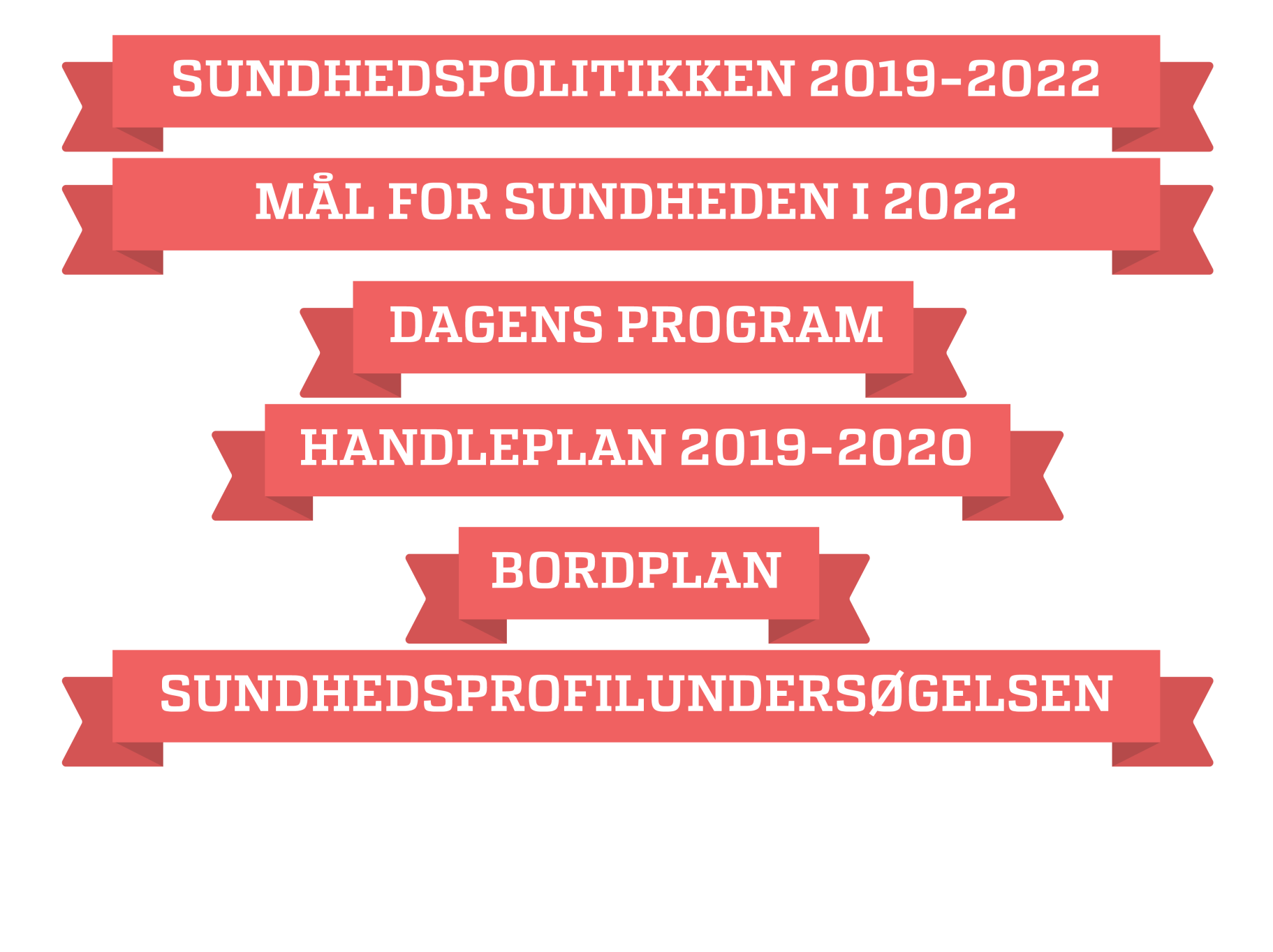 INDSATSMålsætning, som indsatsen vedrører(Derfor vil vi… i sundheds-politikken 2019-2022)Beskrivelse af indsats(Overordnet beskrivelse af indsatsen)Formål(Hvorfor vil vi gennemføre indsatsen?)Målgruppe(Hvem henvender indsatsen sig til?)Aktører(Hvilke aktører indgår i indsatsen?)Tidsplan(Hvornår iværksættes og afsluttes indsatsen?)Økonomiske konsekvenser(Har realisering af indsatsen økonomiske konsekvenser?)Målbare succeskriterier(Hvornår er indsatsen en succes?)Opfølgning(Hvordan vil vi følge op på indsatsen?)